Краткая инструкция по заполнению данных об адресах участков обслуживания в ГИС СО «Паспорт МУ»Профили пользователей ГИС СО «Паспорт МУ»	1Раздел «Участки обслуживания» в ГИС СО «Паспорт МУ»	1Краткое описание представления на экране	1Заполнение адреса в кодировке ФИАС	3Проверка полноты заполнения адреса в кодировке ФИАС	10Заполнение адреса в кодировке ОКАТО	13ВАЖНЫЕ УСЛОВИЯ	20Проверка полноты заполнения адреса в кодировке ОКАТО	24Проверка адресов обслуживания в региональных справочниках TMOPLAT и TMPL_U	24Профили пользователей ГИС СО «Паспорт МУ»Для работы с функционалом «Участки обслуживания» пользователь должен иметь профили: «Участки обслуживания: ответственный МУ», «Участки обслуживания: мониторинг таблицы TMOPLAT в МУ». Раздел «Участки обслуживания» в ГИС СО «Паспорт МУ»Функционал расположен в разделе «Участки обслуживания» подсистемы «Организационно-правовые данные».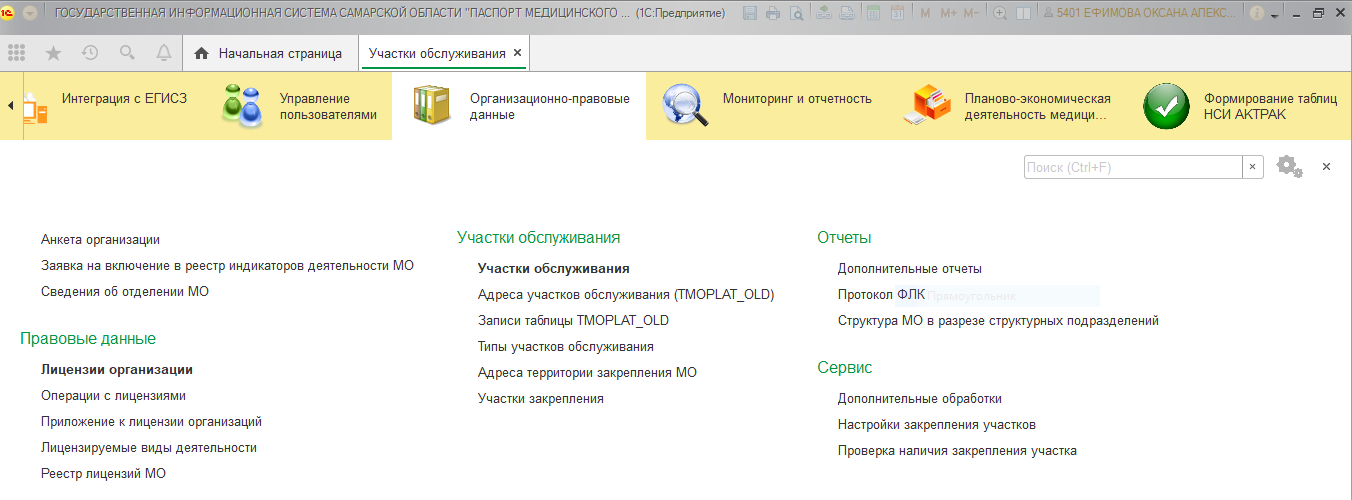 Краткое описание представления на экранеПо умолчанию на форме списка отображаются актуальные участки обслуживания. При необходимости в параметрах отбора можно задать, чтобы на форму списка выводились только неактуальные участки, либо все участки.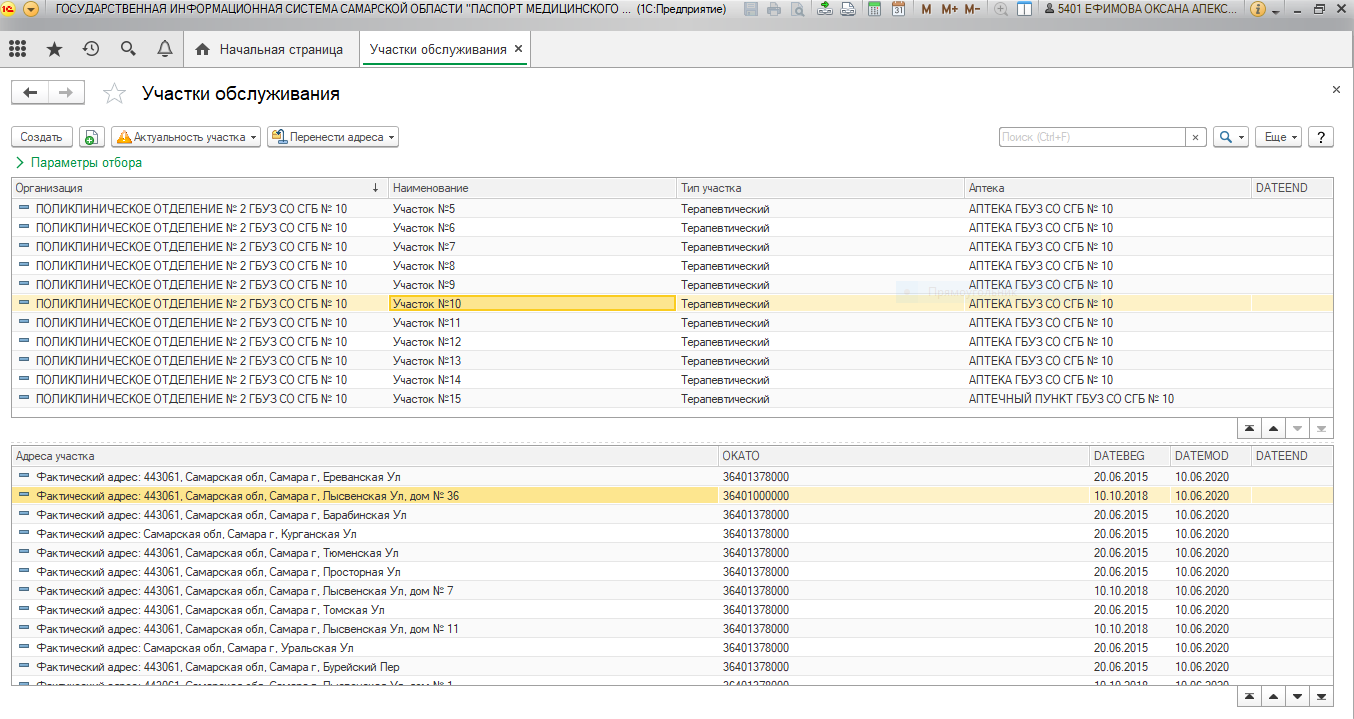 Для просмотра списка адресов, которые содержит конкретный участок обслуживания, достаточно выделить участок мышью, тогда в нижней части экрана появятся адреса, которые обслуживаются в рамках выделенного участка.Для открытия адреса участка обслуживания достаточно встать на него в нижней табличной части и кликнуть дважды по нему левой клавишей мыши. 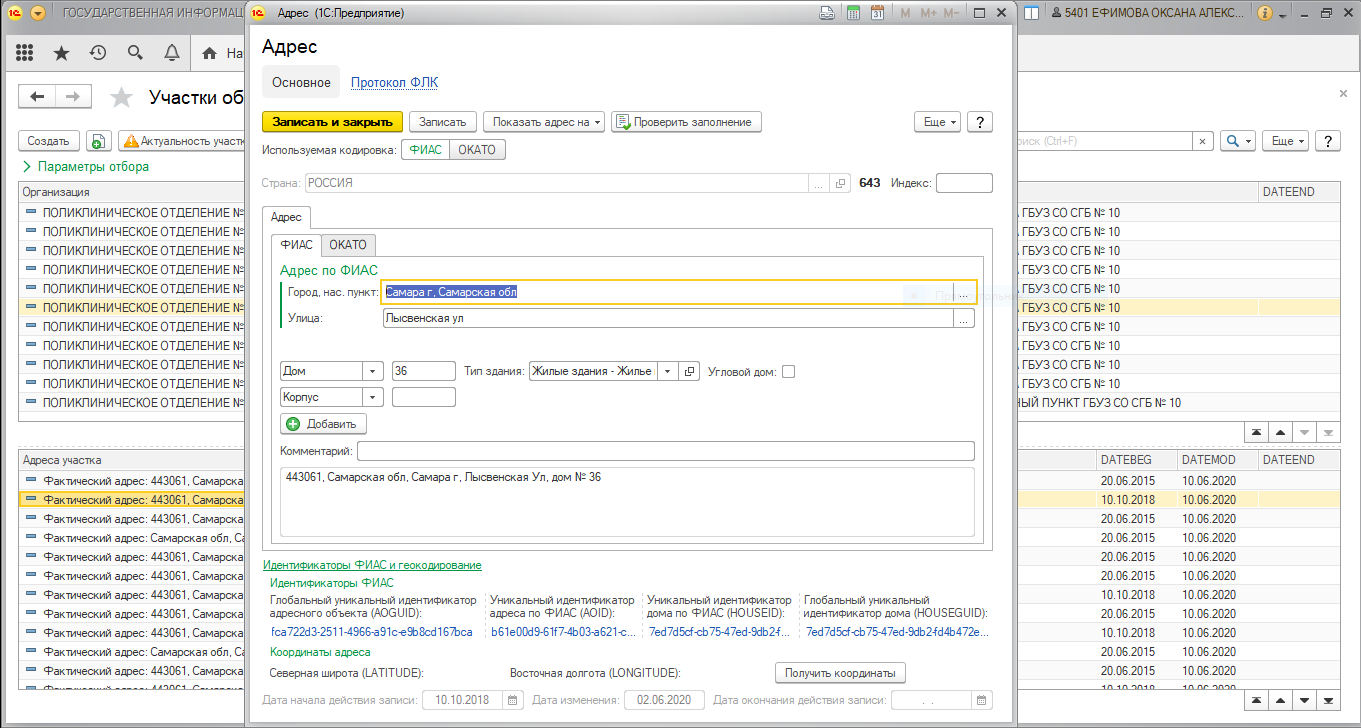 В текущей версии ГИС СО «Паспорт МУ» (2.0.0.3) реализована возможность ввода адресов участков обслуживания в двух кодировках - ФИАС и ОКАТО. По умолчанию в адресе участка обслуживания установлена кодировка ФИАС в одноименной вкладке «ФИАС». При необходимости можно перейти на кодировку ОКАТО в одноименную вкладку «ОКАТО».Заполнение адреса в кодировке ФИАСДля ввода адресных данных с использованием адресного классификатора ФИАС необходимо оставаться на вкладке «ФИАС».Заполнить город/населенный пункт: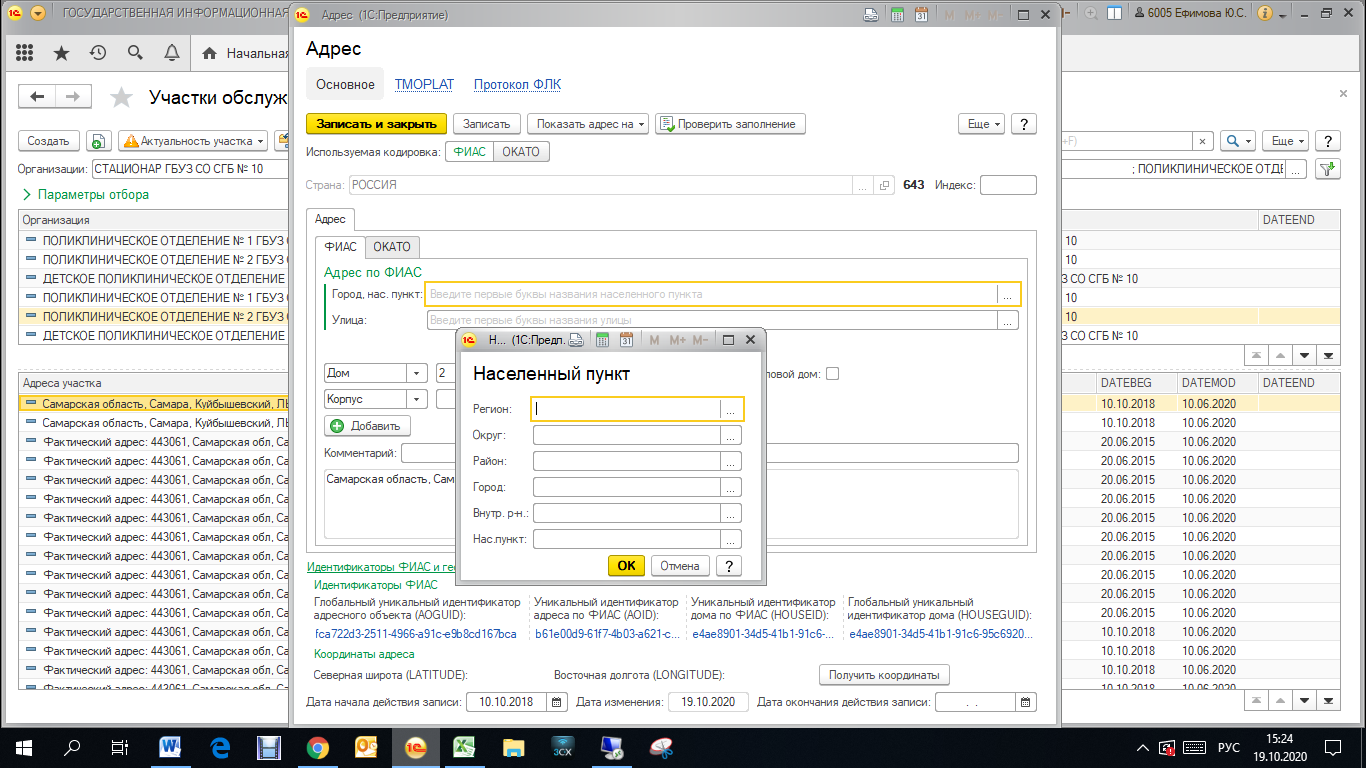 Выбрать регион – Самарская область.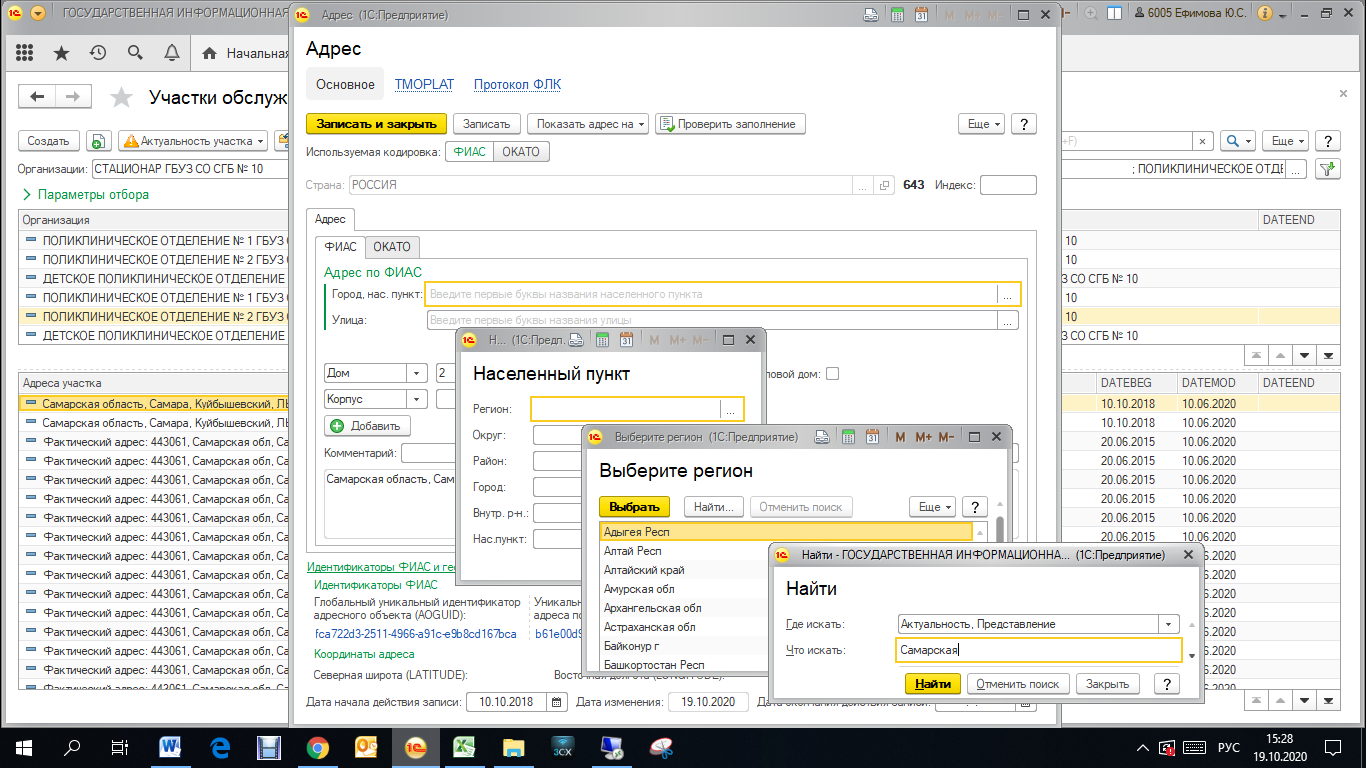 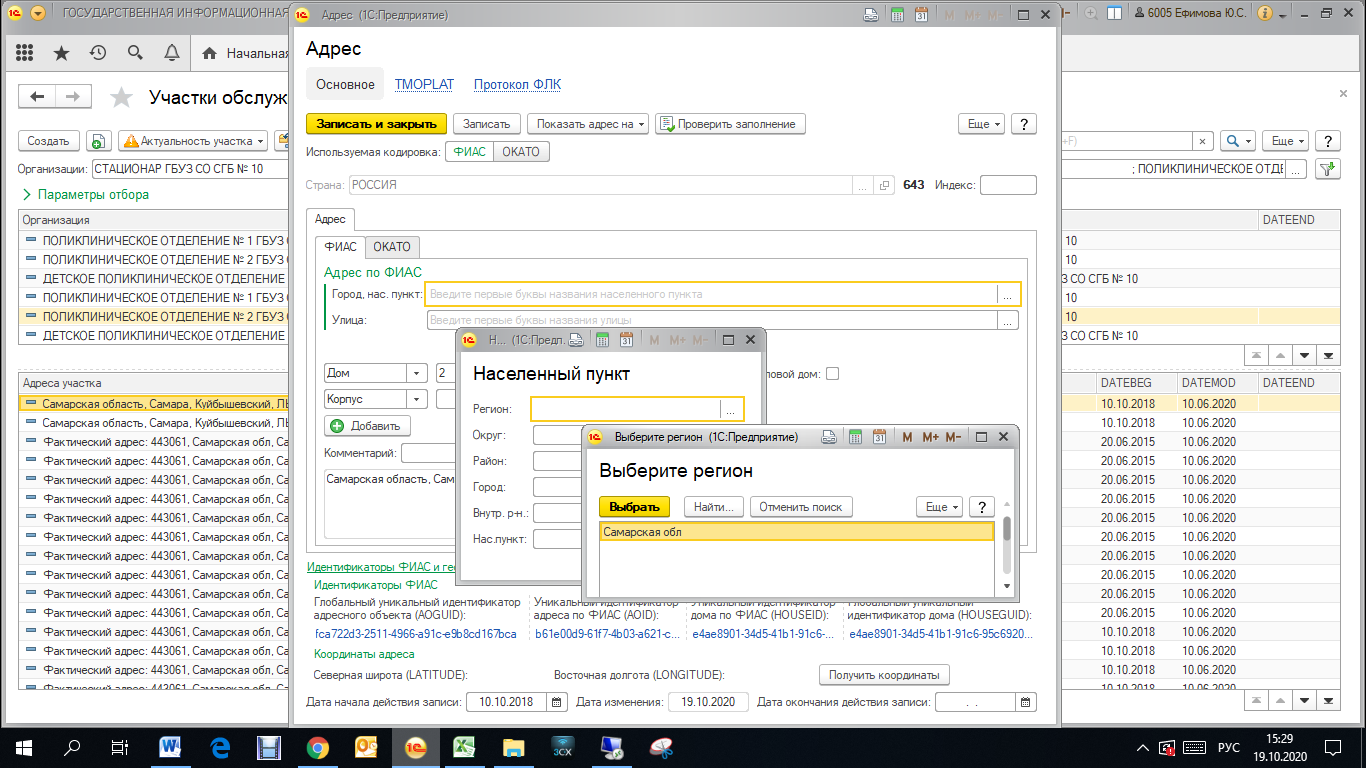 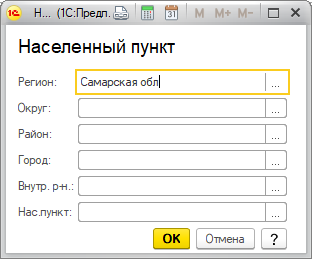 Для городов областного значения: Выбрать- Город (при необходимости, для поселков городского типа – выбрать Нас.пункт), для районов Самарской области – Район, затем Населенный пункт.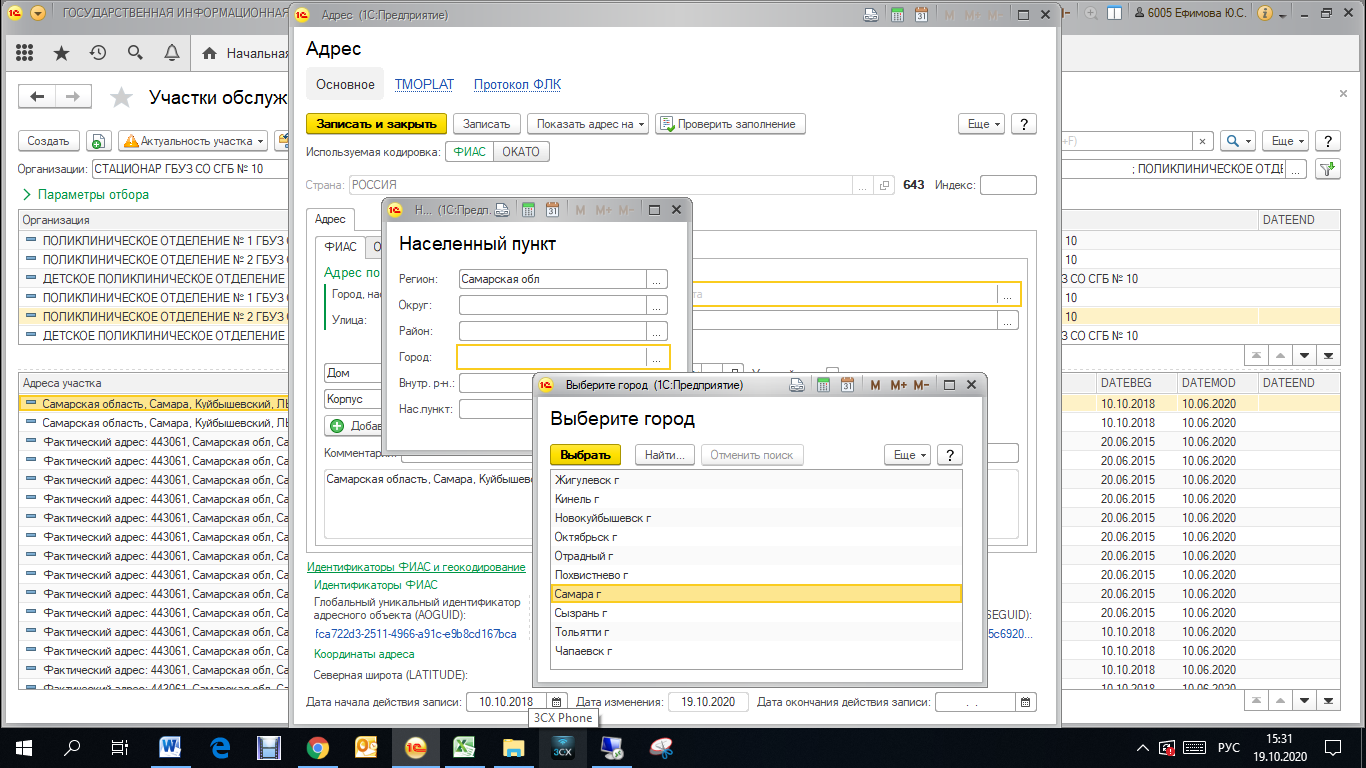 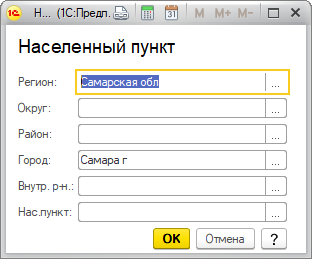 Сохранить заполненные значения по кнопке «ОК».Далее, выбрать улицу: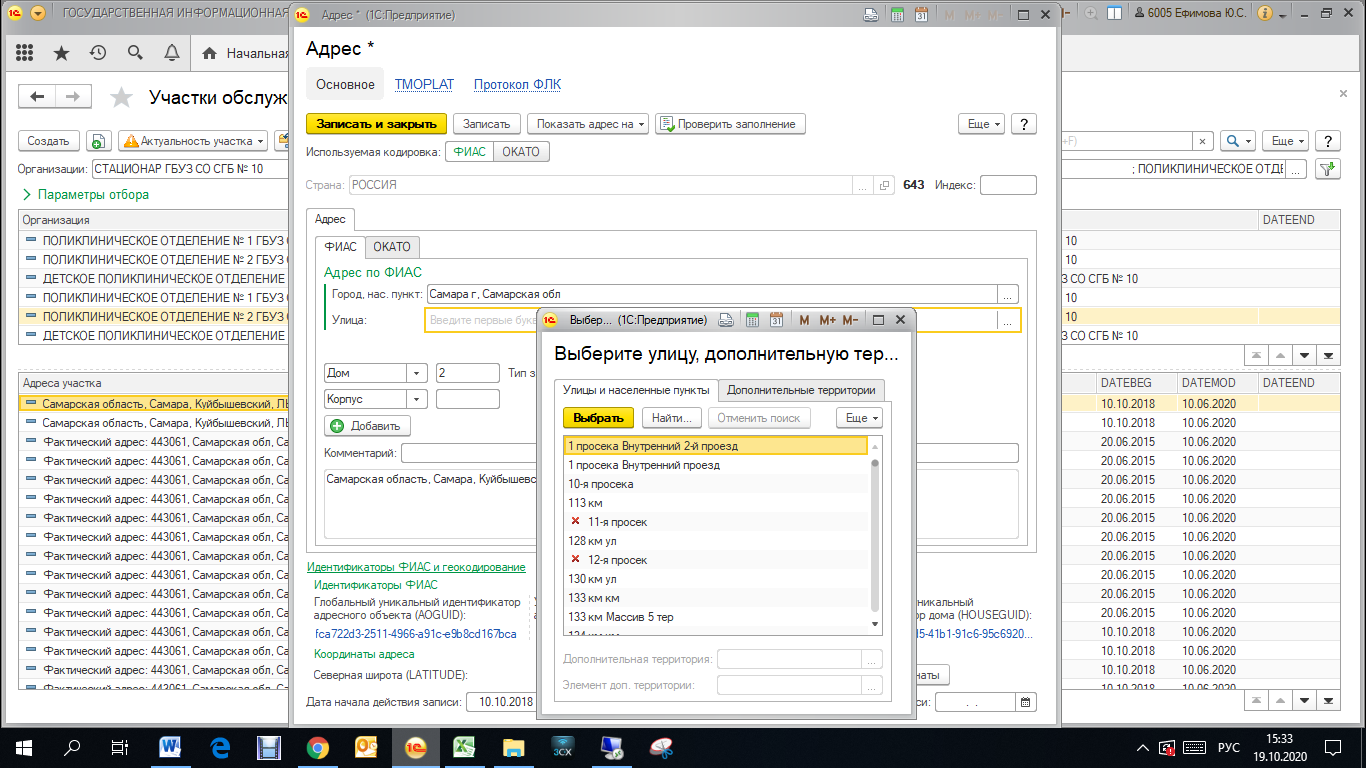 При поиске улицы можно воспользоваться командой «Найти». 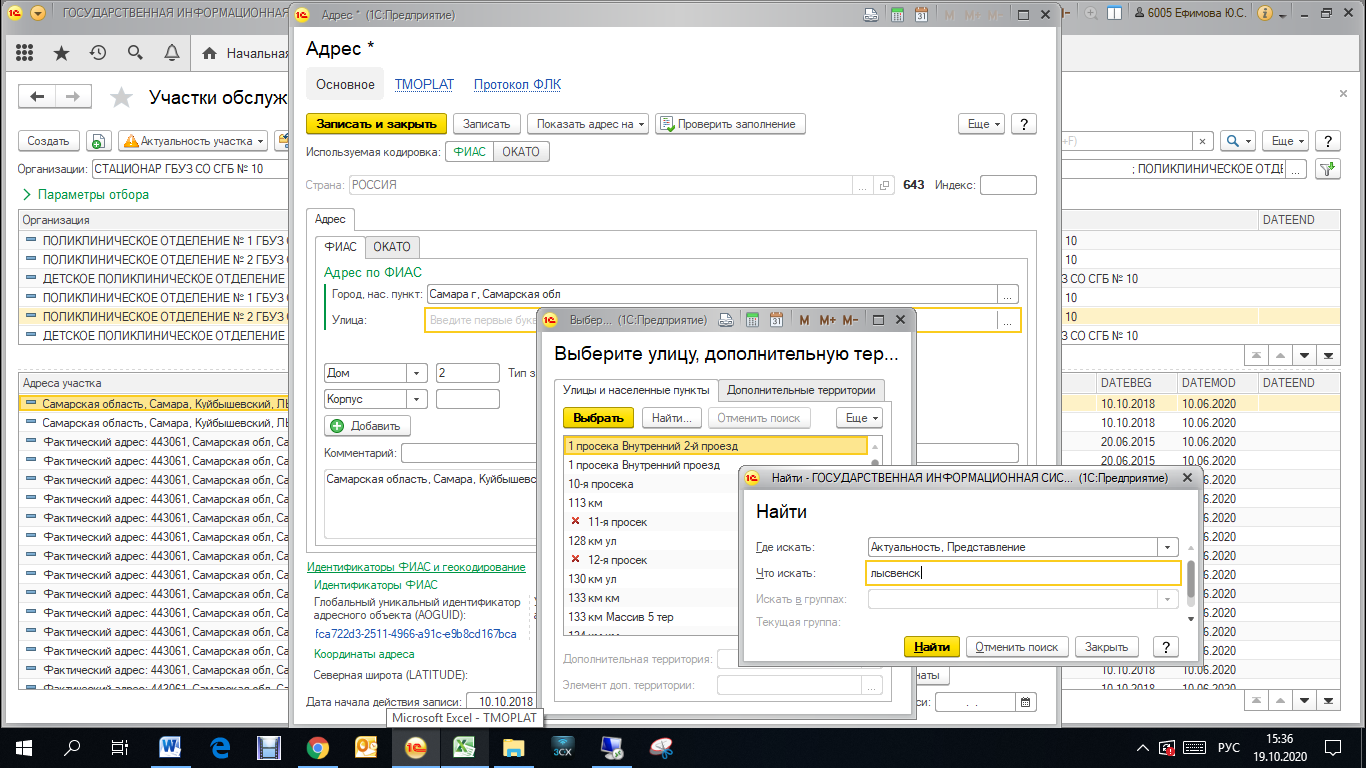 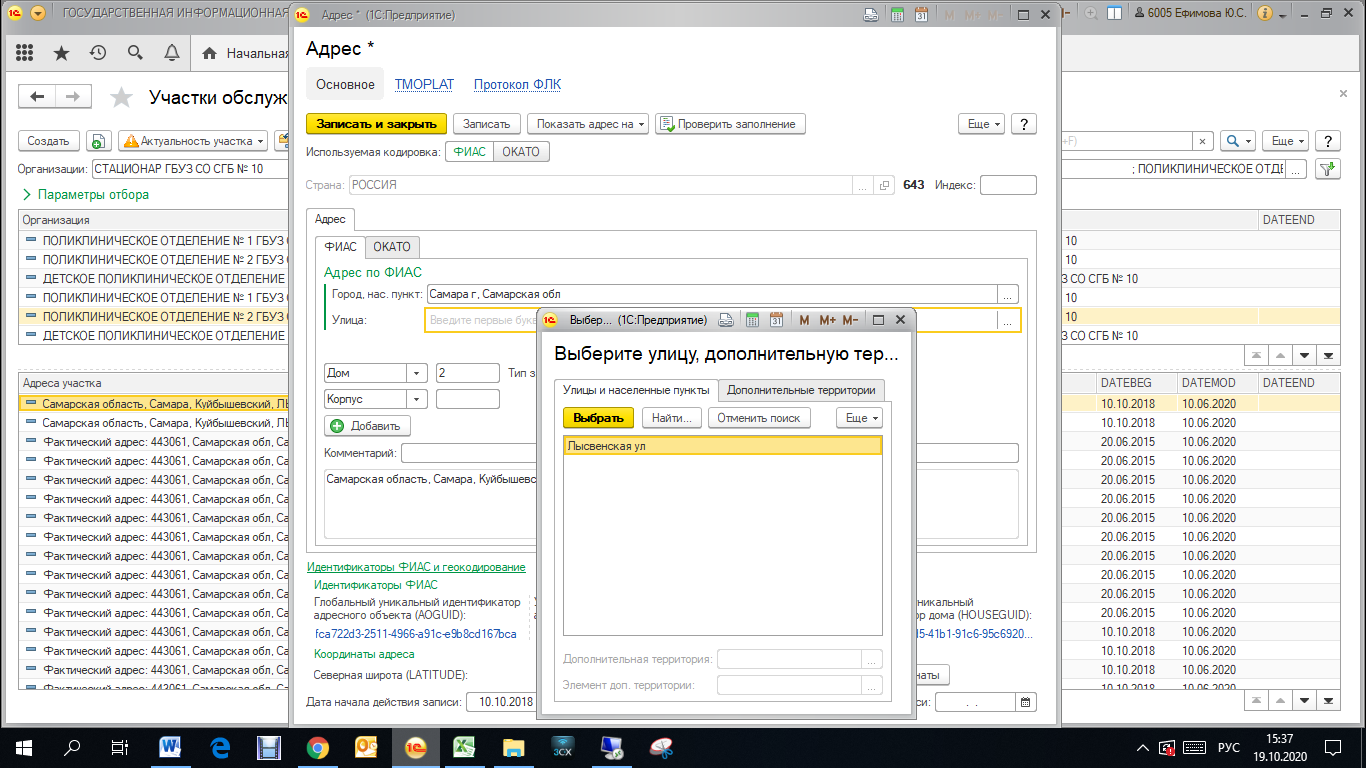 Обратить внимание! В случае если искомая улица отсутствует на вкладке «Улицы и населенные пункты», нужно проверить корректность ранее заполненного населенного пункта, либо воспользоваться вкладкой «Дополнительные территории» (при необходимости для уточнения адреса выбрать значение из реквизита «Элемент доп. территории»)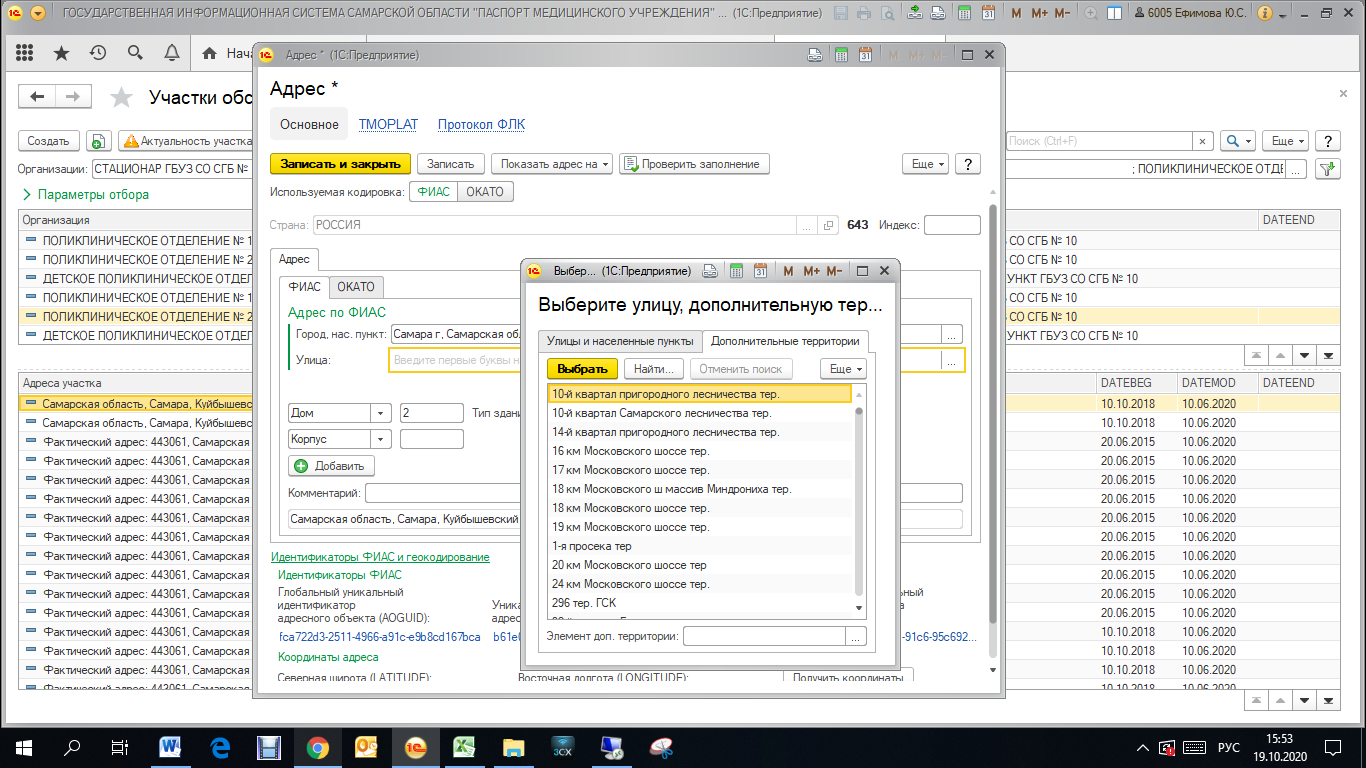 Далее заполнить номер дома/литеры/корпус (строение) и тип здания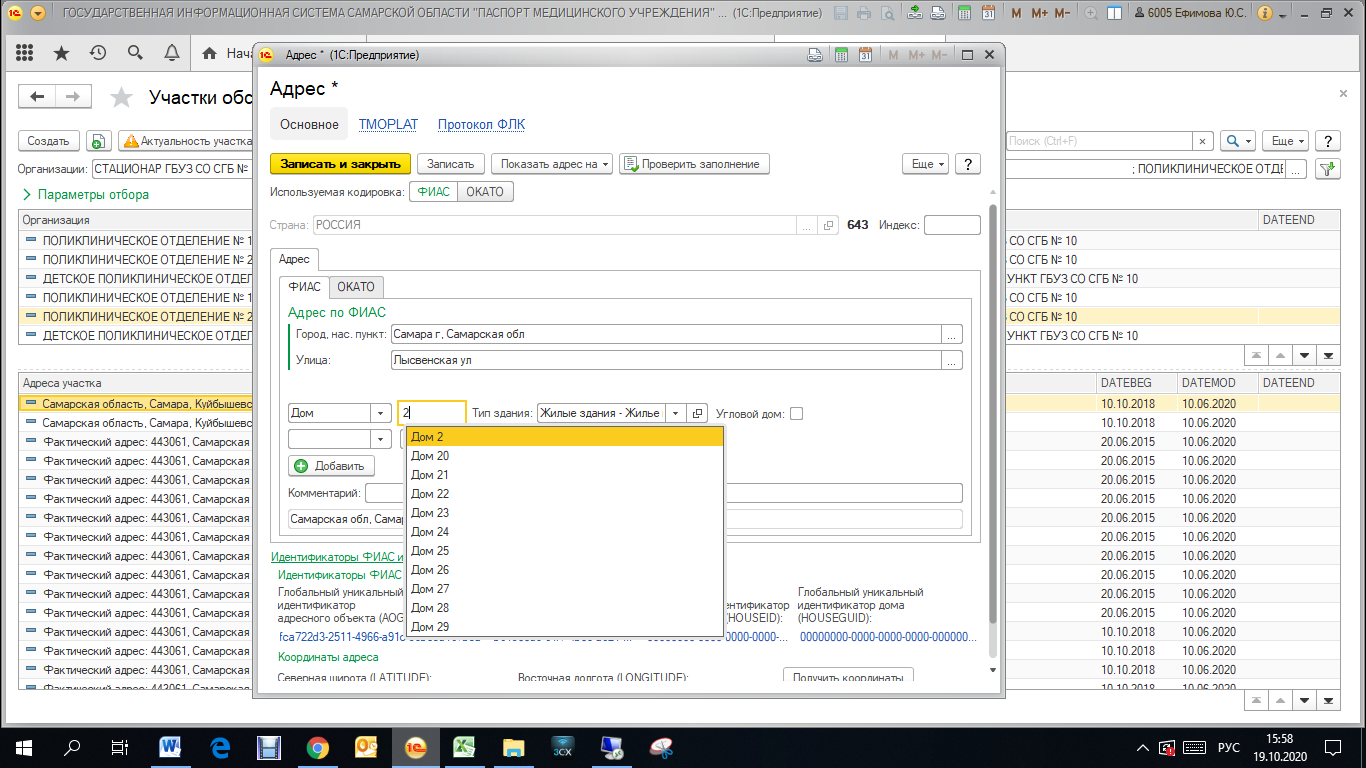 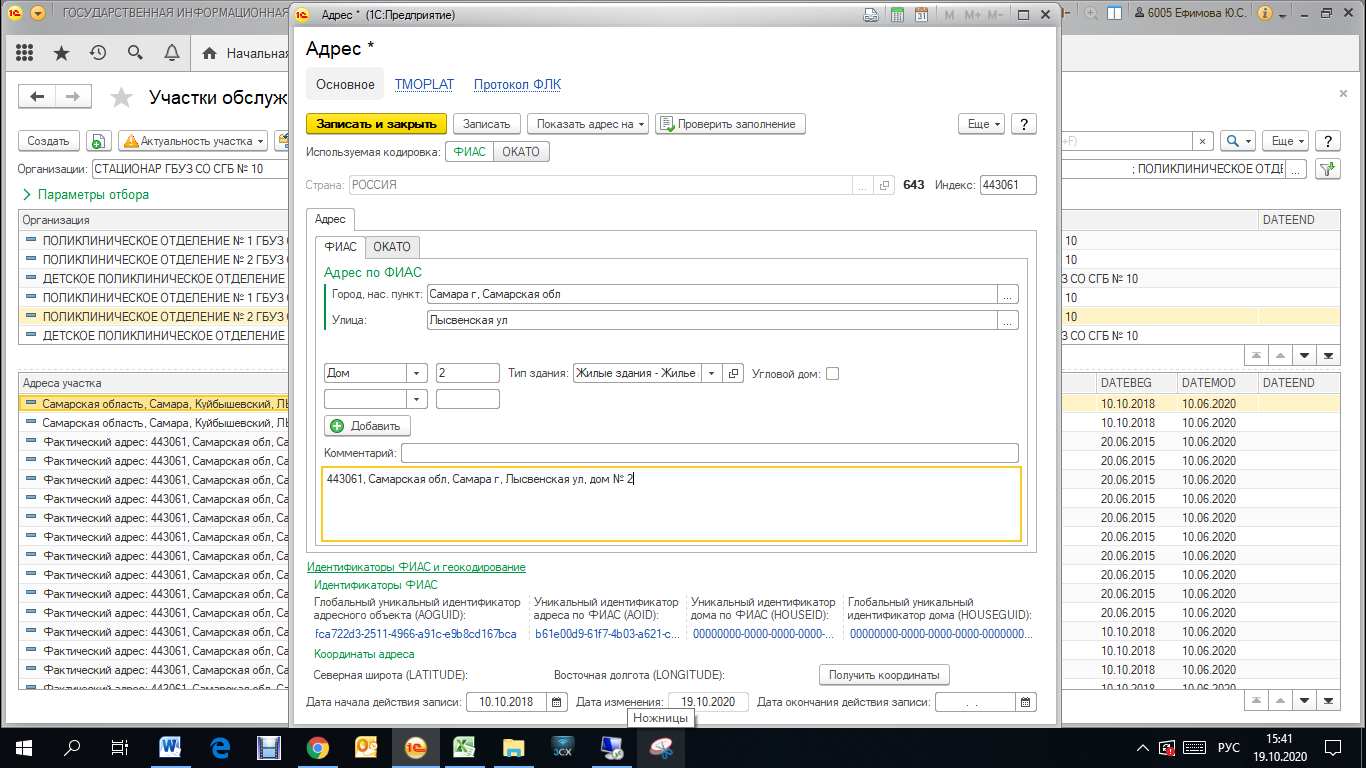 Для домов, находящихся на пересечении улиц поставить признак «Угловой дом»  и в появившемся поле «Комментарий» указать второй адрес углового дома (вписать адрес текстовой строкой).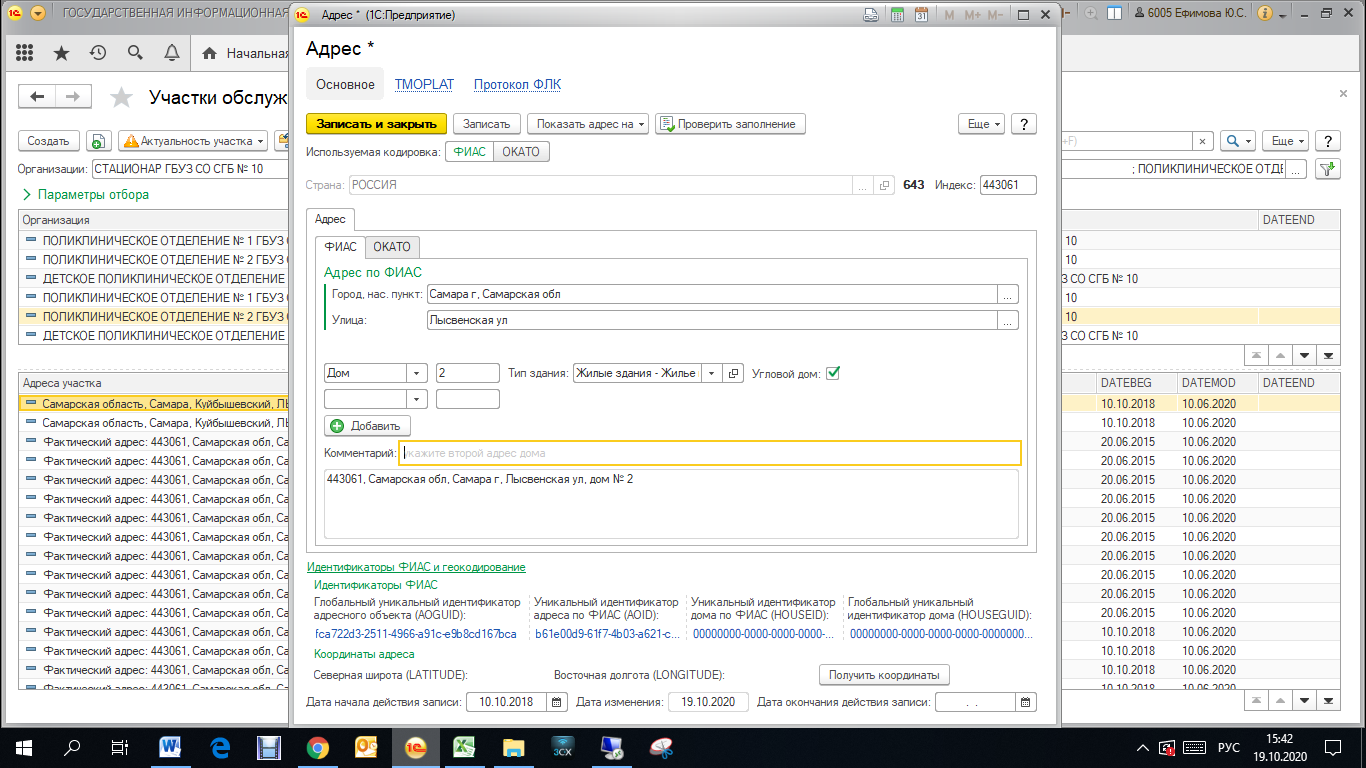 Проверка полноты заполнения адреса в кодировке ФИАСНЕОБХОДИМО ПРОВЕРИТЬ ПОЛНОТУ ЗАПОЛНЕНИЯ ПОЛЕЙ по кнопке «Проверить заполнение» !!!В случае успешной проверки на экран будет выведено сообщение «Адрес введен корректно».В случае обнаружения ошибок на экран будет выведено сообщение о том, какое поле осталось не заполненным.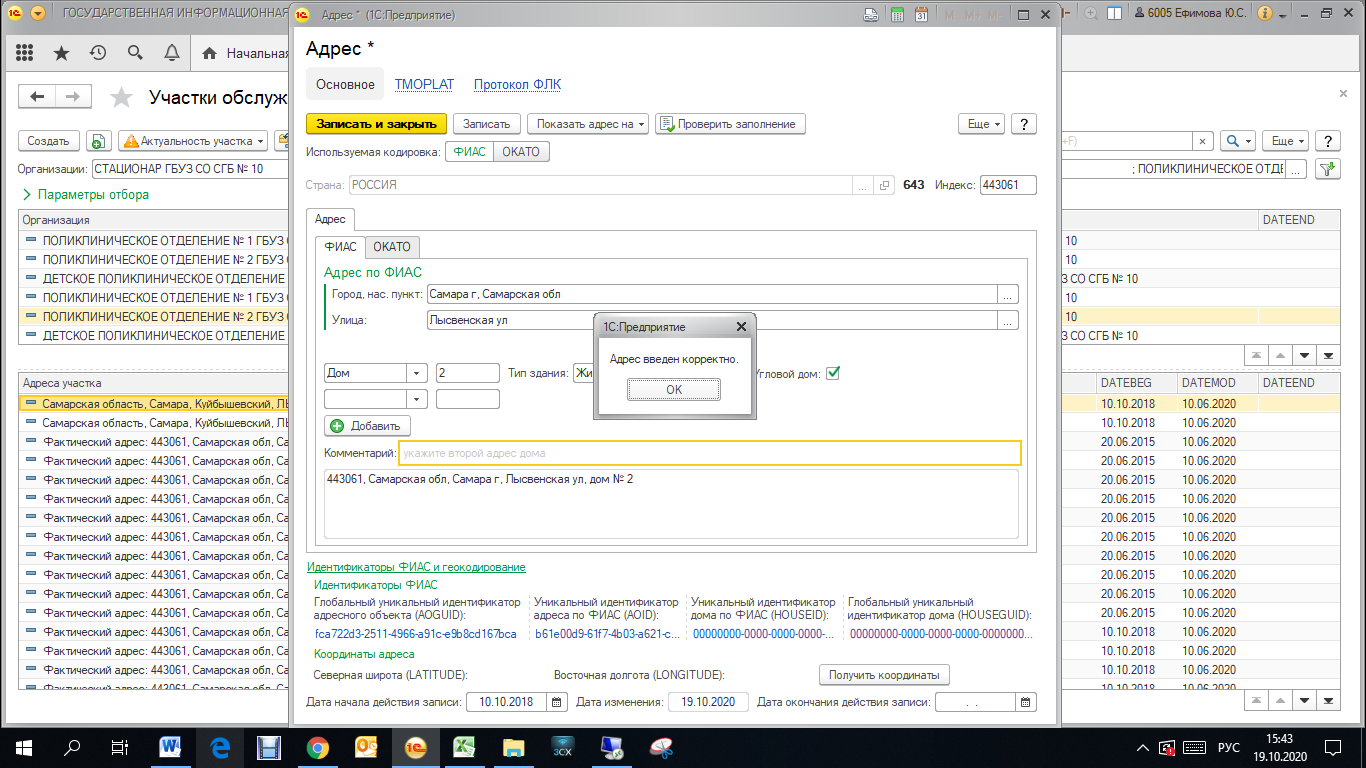 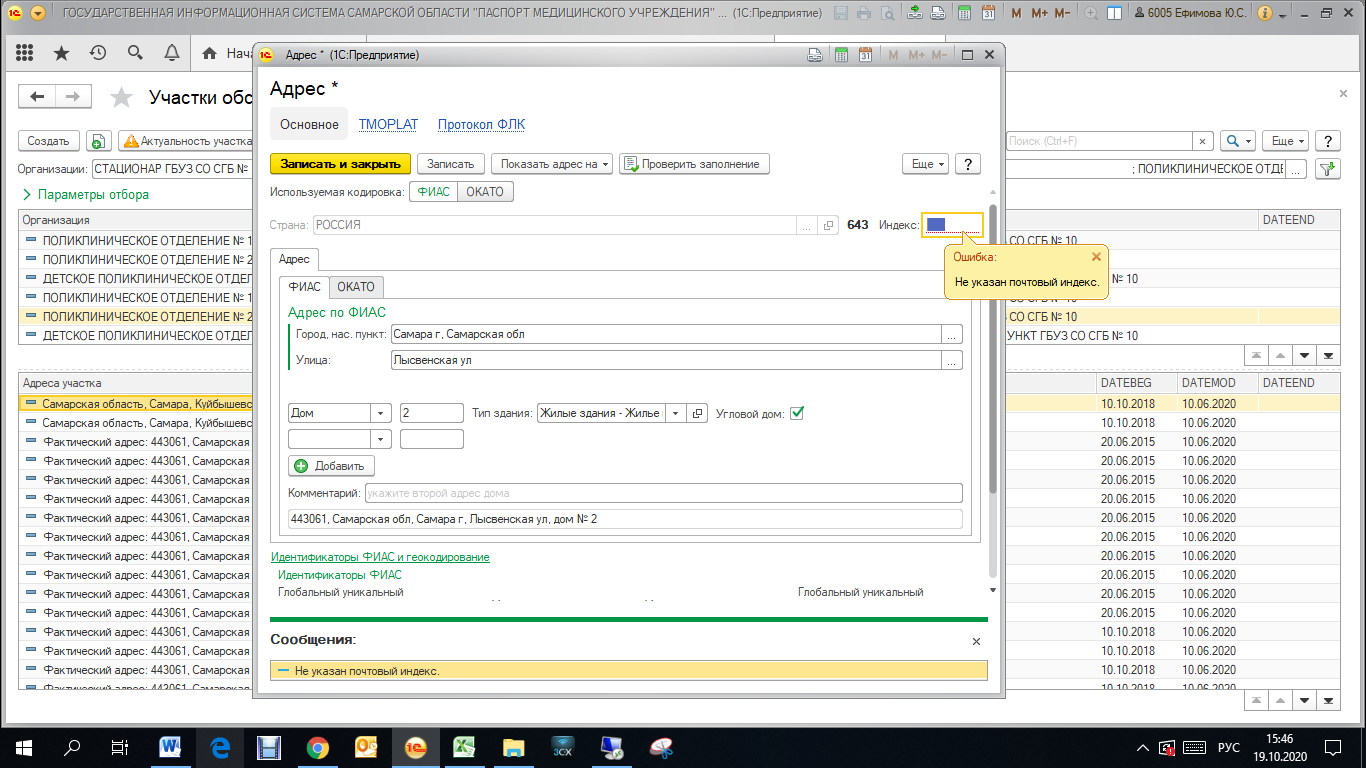 Внесенные данные сохранить по кнопке «Записать». Закрыть окно «Адрес*», кликнув мышкой на крестик в правом верхнем углу окна.Обратите внимание! После записи внесенных изменений адреса в кодировке ФИАС, вкладка ОКАТО заполняется автоматически.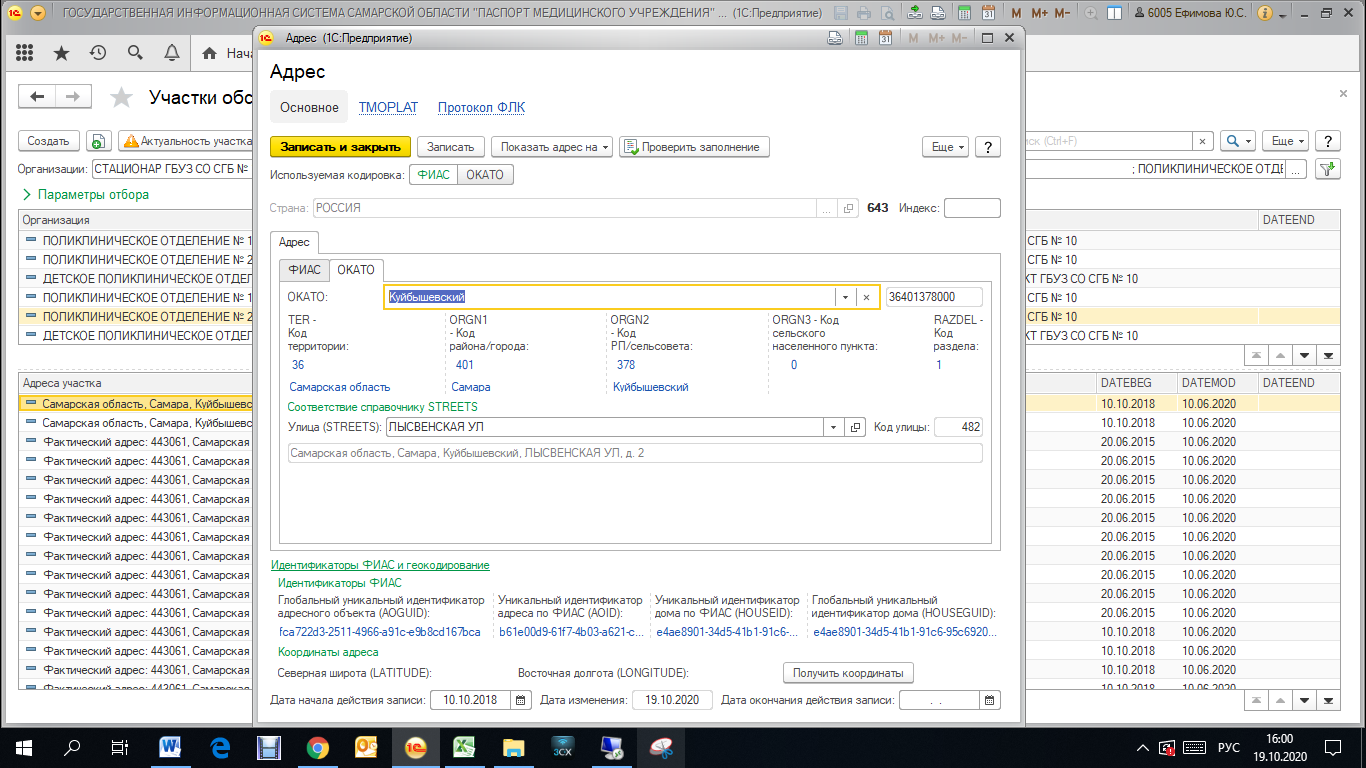 Заполнение адреса в кодировке ОКАТОДля ввода адресных данных с использованием адресного классификатора ОКАТО нужно перейти во вкладку ОКАТО.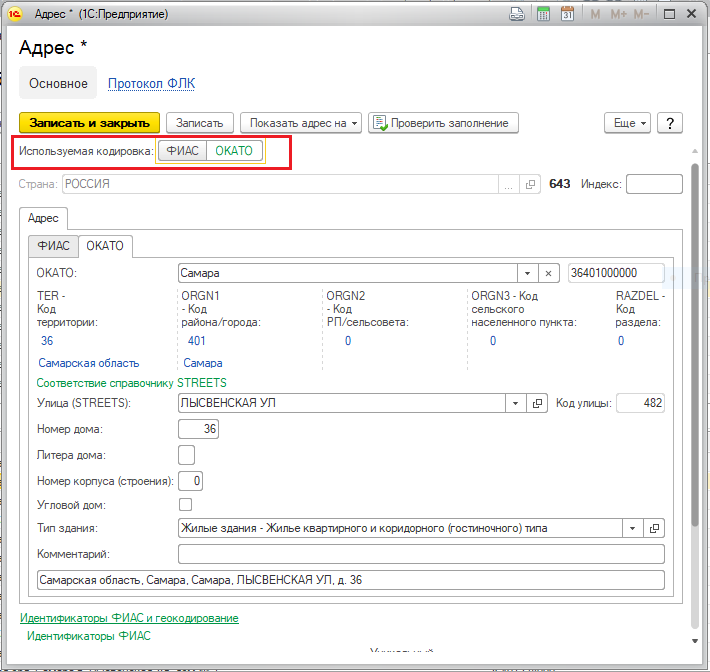 Ввод адреса начинается в правом верхнем углу формы с заполнения почтового индекса. После ввода почтового индекса система выведет окно с набором улиц для населенного пункта, определенного по почтовому индексу. По кнопке «Найти» указать наименование улицы и выбрать (подтвердить кликнув мышкой) найденное значение.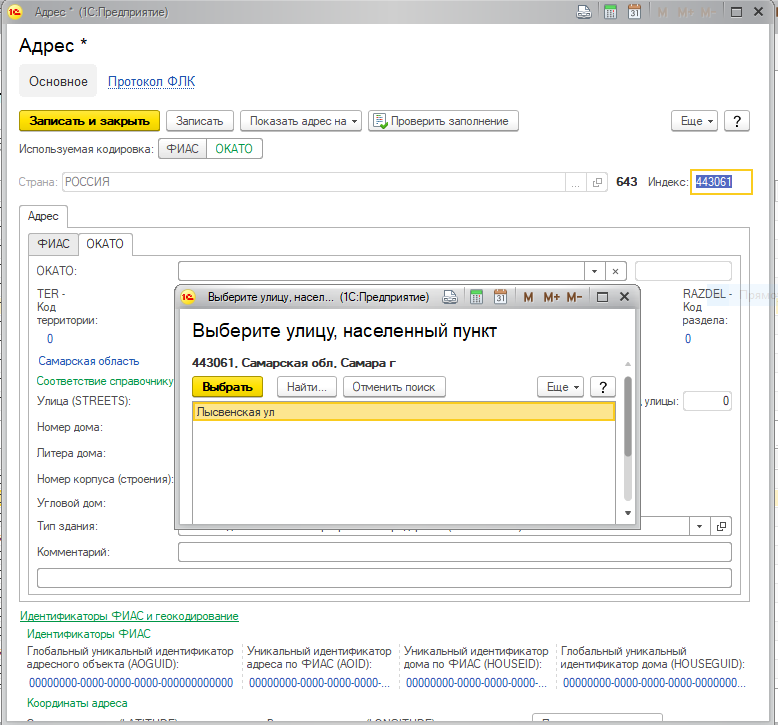 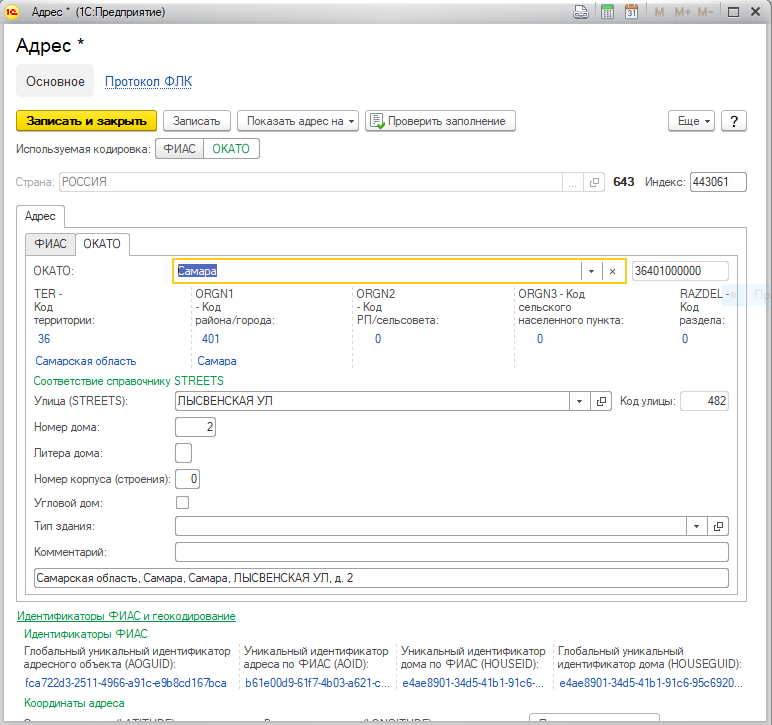 Затем заполнить поле «ОКАТО»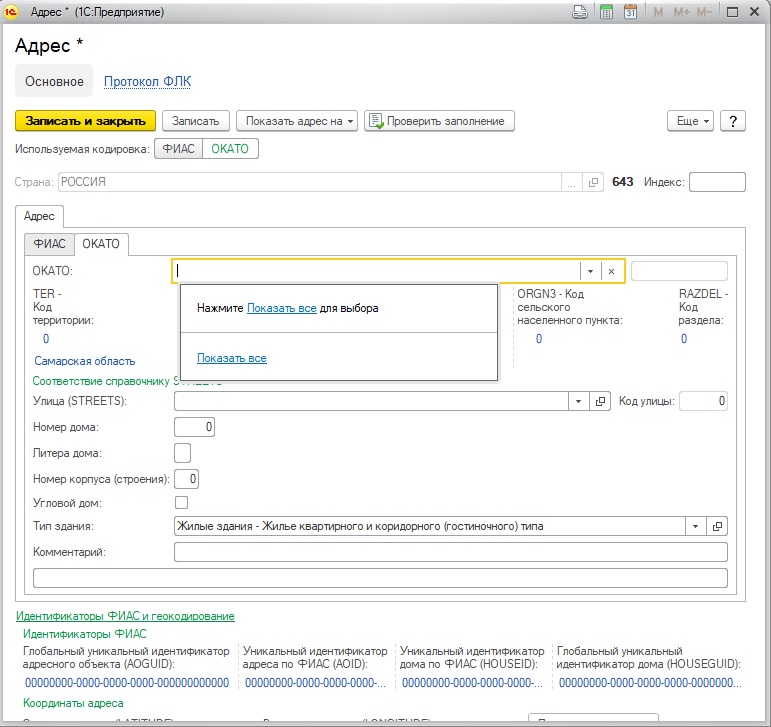 Выбрать регион – Самарская область (на форме адреса обслуживания поле «TER»=36).!!! При выборе региона не рекомендуется пользоваться поиском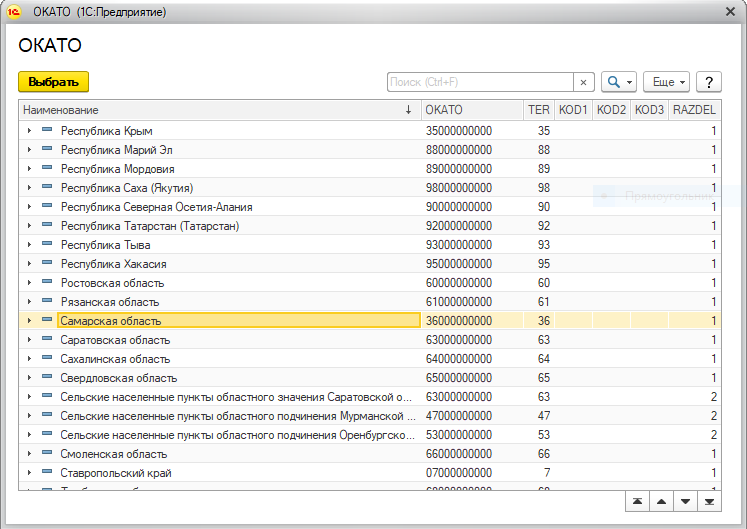 Раскрываем регион и встаем на необходимую группу: города/районы СО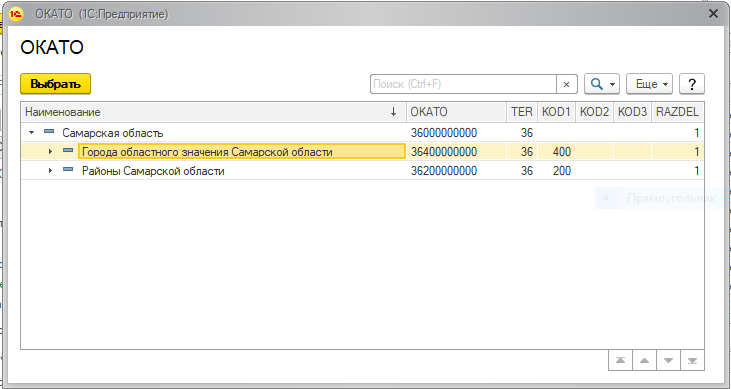 Выбрать населенный пункт (поле KOD1):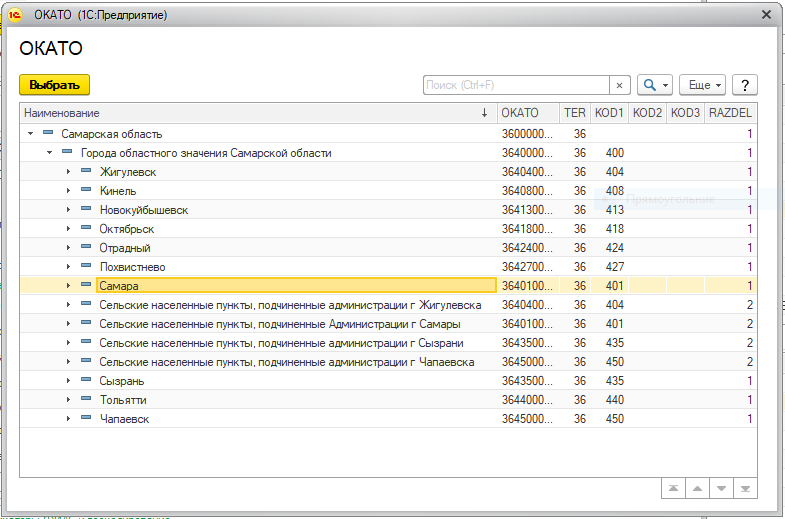 Раскрыть группу и выбрать внутригородской район (поле KOD2). Нажать кнопку «Выбрать»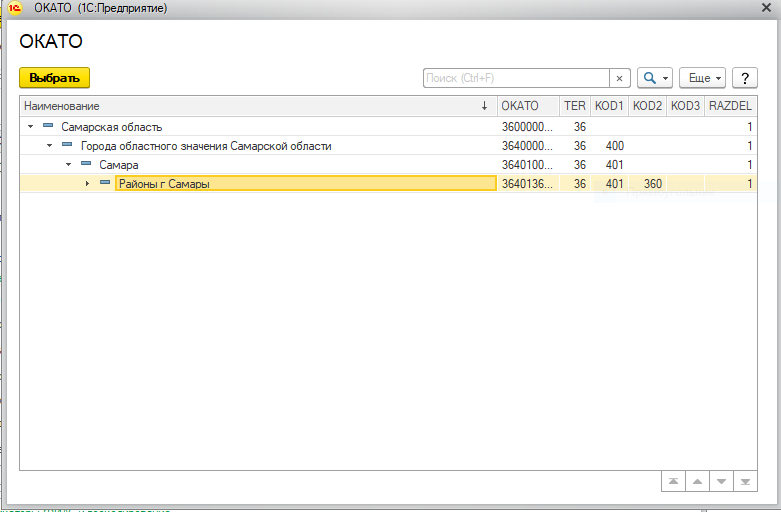 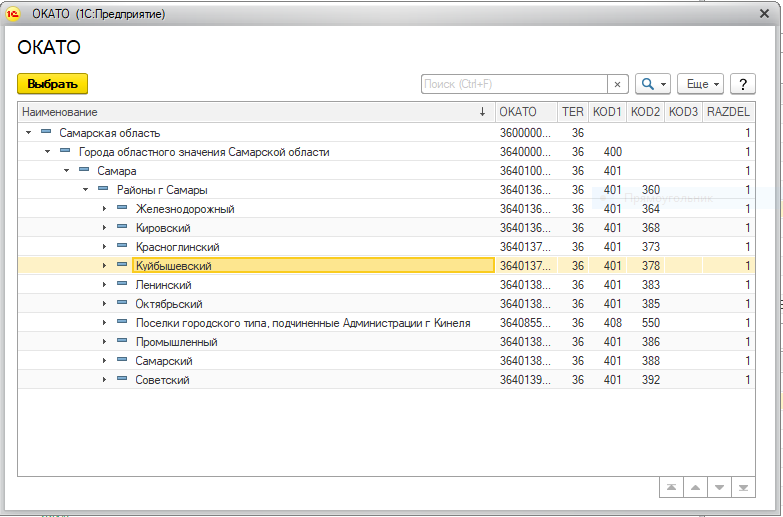 После описанных выше шагов на форме адреса должны заполниться значения полей «TER», «KOD1», «KOD2», «KOD3», «RAZDEL».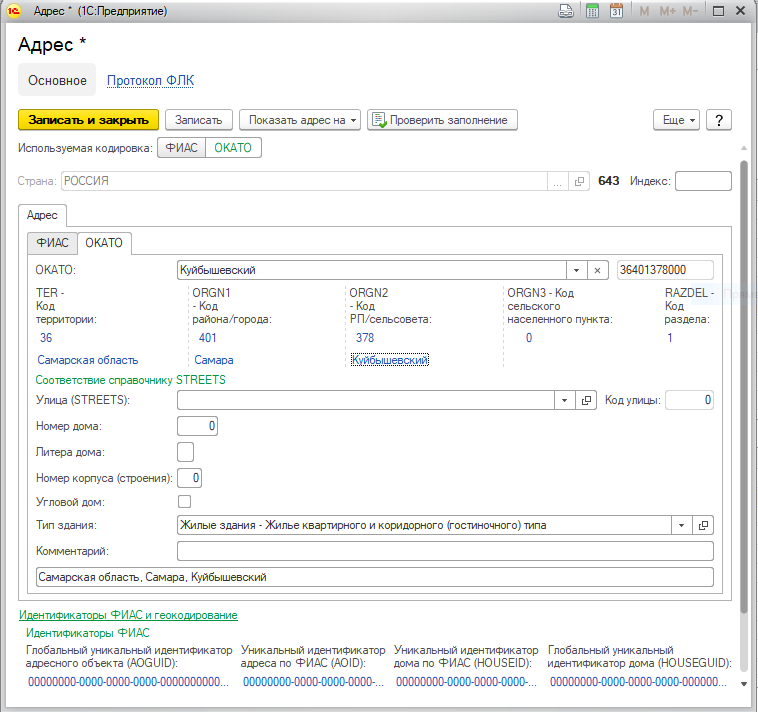 ВАЖНЫЕ УСЛОВИЯ - для сельских населенных пунктов на форме ввода ОБЯЗАТЕЛЬНО должны быть заполнены сельский район (столбцы KOD1, KOD2 = в справочнике TMOPLAT столбцы ORGN1, ORGN2) и населенный пункт (столбец KOD3 = в справочнике TMOPLAT столбец ORGN3);- для городов Самара и Тольятти - административный район (на форме ввода столбец KOD2 = в справочнике TMOPLAT.ORGN2). Далее, выбрать улицу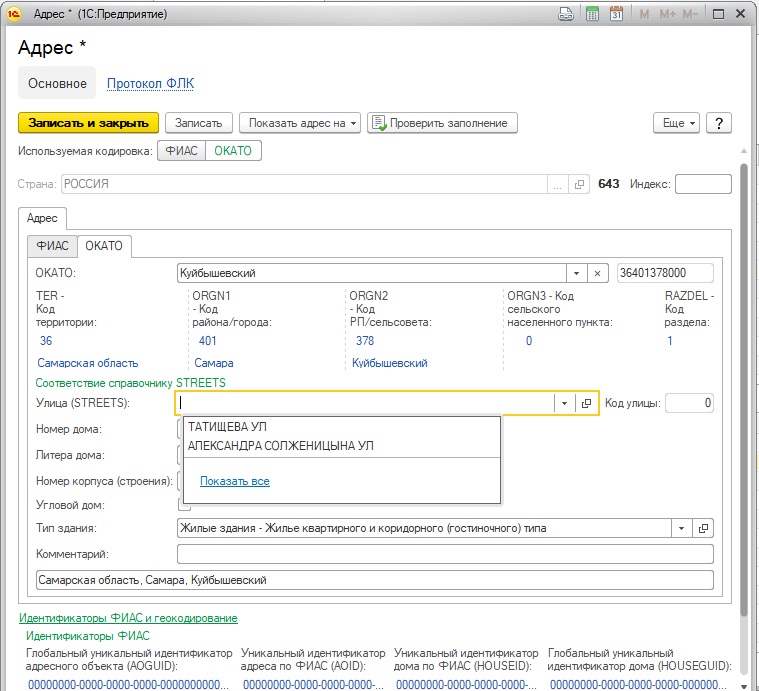 Значения улицы подбираются из справочника «STREETS»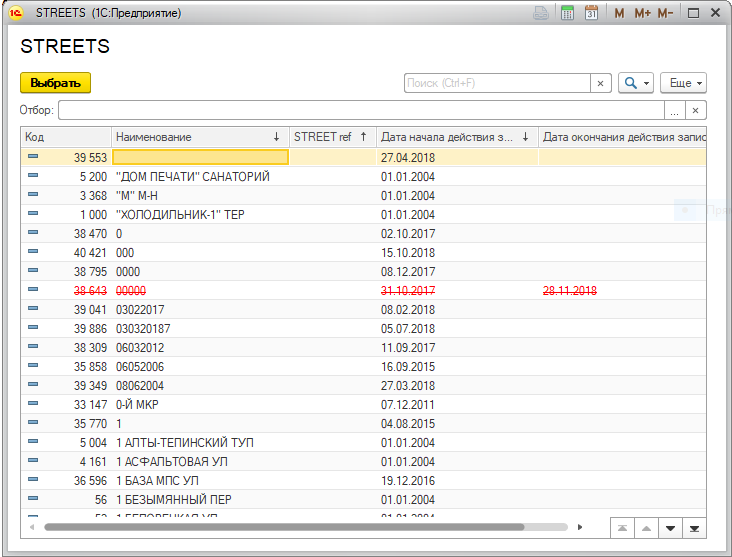 При поиске улицы можно воспользоваться поисковой строкой в верхней части формы справочника «STREETS». 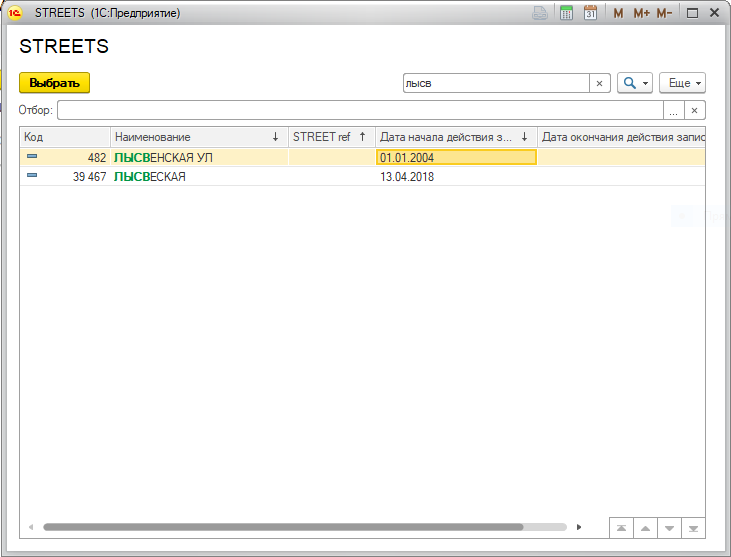 Далее, заполнить номер дома/литеры/корпус (строение) и тип здания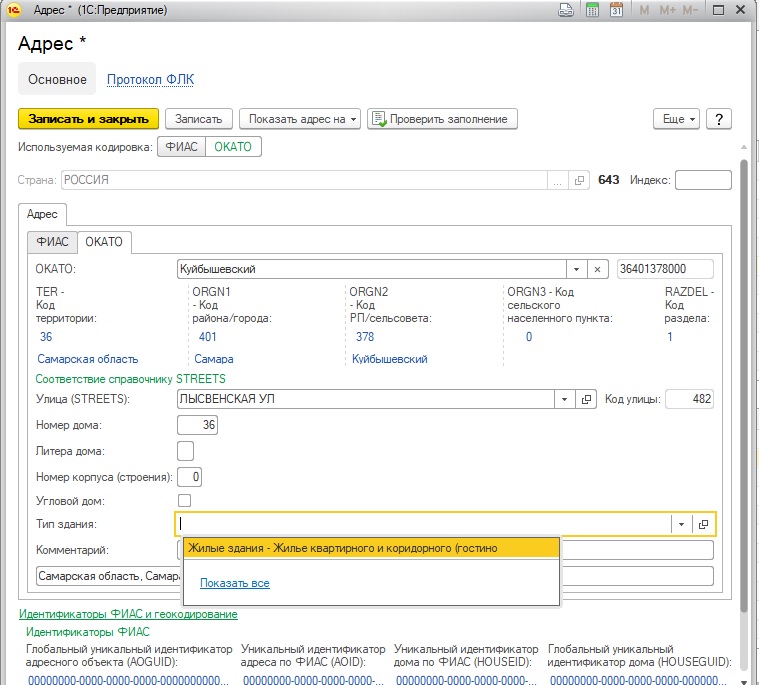 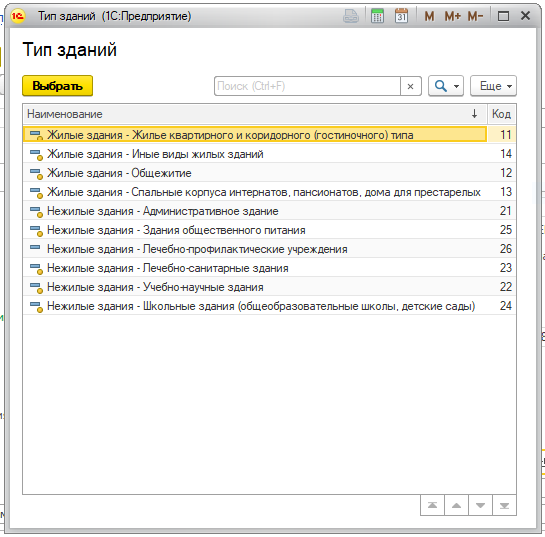 Форма корректно заполненного адреса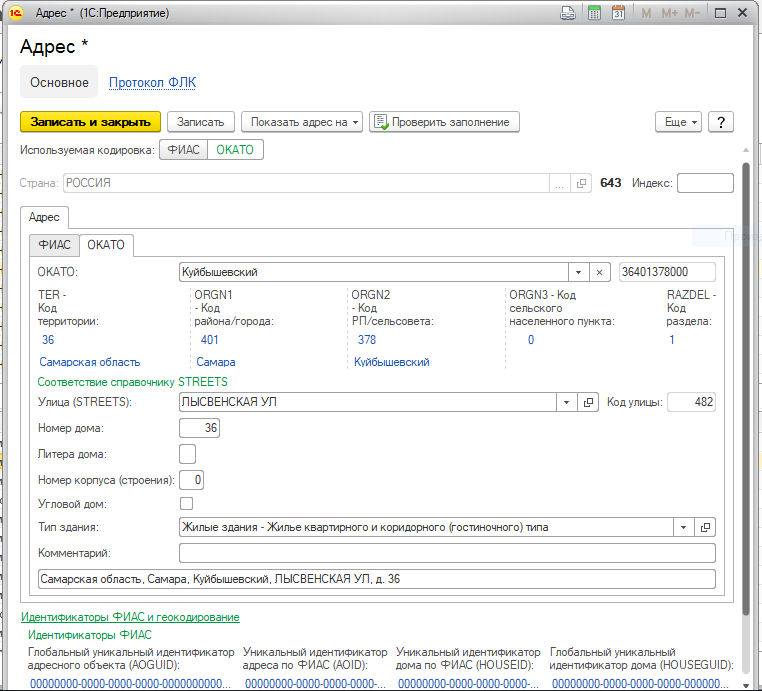 Проверка полноты заполнения адреса в кодировке ОКАТОНЕОБХОДИМО ОБЯЗАТЕЛЬНО проверить полноту заполнения полей по кнопке «Проверить заполнение».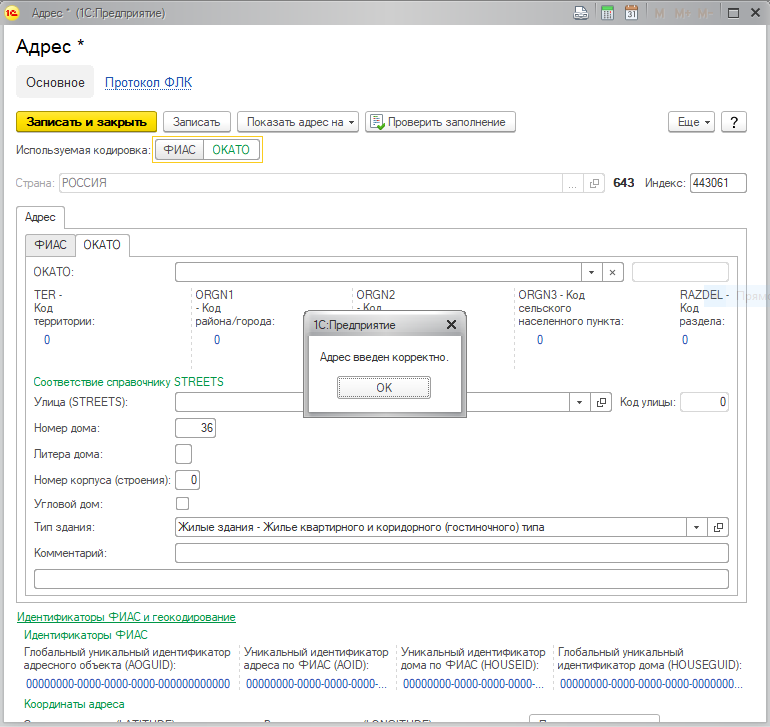 Внесенные данные ОБЯЗАТЕЛЬНО СОХРАНИТЬ по кнопке «Записать». Закрыть окно «Адрес» кликнув мышкой на крестик в правом верхнем углу окна.Проверка адресов обслуживания в региональных справочниках TMOPLAT и TMPL_UСодержание справочника «Участки обслуживания» из ГИС СО «Паспорт МУ» выгружается в региональные справочники «Адреса территории закрепления МО» (таблица TMOPLAT) и «Участки закрепления» (таблица TMPL_U).По окончании ввода/редактирования данных об адресах участков обслуживания необходимо проверить содержание региональных справочников TMOPLAT и TMPL_U, которые в последующем будут использоваться для прикрепления пациентов к участкам обслуживания. В ГИС Паспорт МУ содержание региональных справочников представлено в одноименных формах:«Адреса территории закрепления МО» - таблица TMOPLAT в новой структуре;«Участки закрепления» - таблица TMPL_U в новой структуре*.*справочники в новой структуре в настоящее время выгружаются только для разработчиков ПО, по электронной почте в МО не рассылаются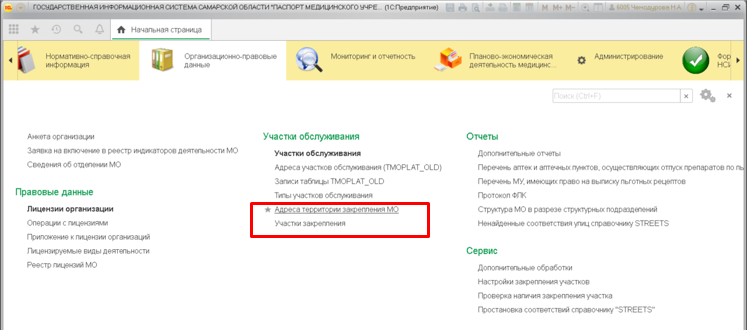 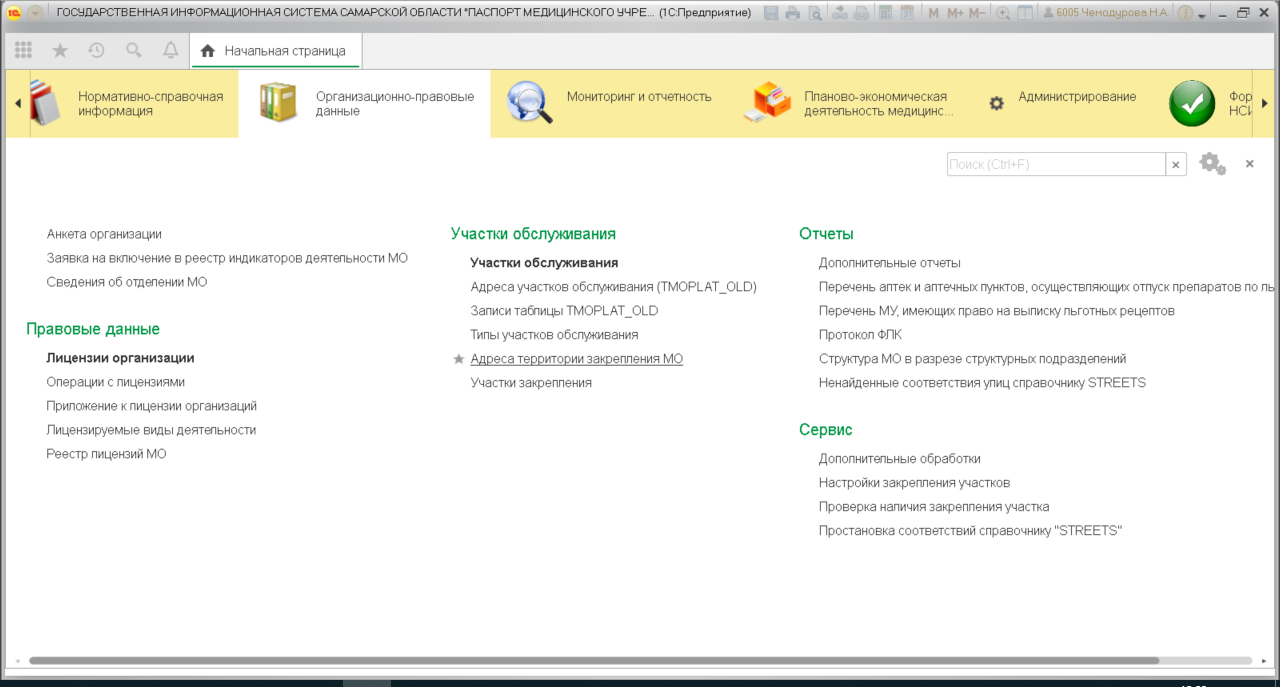 